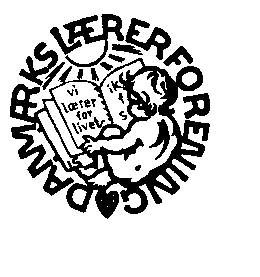 Haderslev Lærerkreds - Kreds 93Laurids Skaus Gade 12, 2. sal, 6100 HaderslevTelf.: 74 53 10 50  - www.kreds93.dk   -   E-mail : 093@dlf.org Der indkaldes til Tillidsrepræsentant og AMR møde onsdag d. 19.2. kl. 13-15 i den store mødesal på Laurids Skausgade 12, 1. salDagsorden:Mødets startNavneopråbI indkaldelsen/dagsordenen er AMR fejlagtigt nævntMeddelelser                   Div. udvalg og møderMeddelelser angår alle skolereform og derfor henlagt til pkt.5Generalforsamling d. 20.3.2014Procedurer omkring valgI den næste periode har kredsen kun 2 kongresdelegerede, ændringsforslag til vedtægtsændring fremlagt.Valgprocedurer for generalforsamling fremlagt v. BH, drøftelse af valgprocedurer.Tilmelding til rundvisning og spisningTilmeldingsseddel til generalforsamlingens spisning samt til rundvisning på VUC udleveret på mødet. Husk at meddele antal til kredsen senest d.10.3.TR valg 2014ValgprocedurerBH har været til møde på kommunen ang. tid til TR/AMR arbejde fra aug. 2014, den foreløbige udmelding er ”At man får den fornødne tid til arbejdet”, der er dog forhandlingsmøde i marts, så der kan evt. komme ændringer.Drøftelse af TR-mødetidspunkt næste skoleårFremlæggelse af betingelser, valgbarhed, stemmeret og valghandling for det kommende TR-/TR suppelant valg på skolerne, som skal være foretaget i løbet af marts 2014HUSK at indrapportere valgte TRs og TR suppleants navne og kontaktoplysninger til kredsen straks efter valgetSkolereformenNyt fra skolerneNustrup/Sommersted: Drøftelse af, om bevægelse i skoledagen kan lægges i tilsynstiden. Når læreren organiserer lege, bevægelse, spisning el.a. med børn er det undervisning jfr. Det udvidede undervisningsbegreb.Aktuel statusDrøftelse af enkelte kollegers frustrationer og evt ønsker om at indgå individuelle aftaler - Nødvendigt med opbakning til strategien og solidaritet på skolerne. Hver enkelt kollega skal i næste skoleår, kontinuerligt gå til sin leder for at drøfte egen arbejdstid, og således forpligte skoleleder på, at indgå i dialog og tage ansvar for arbejdstiden og dennes tilrettelæggelse.Det er ifølge lov 409, ulovligt at indgå individuelle aftaler, dog kan foreningen ikke køre sager på det, da der ikke foreligger en skadeslidt i sådanne tilfælde.Drøftelse af idéer om ”flextid”, ”puljer” mm - der skal ikke ved skoleårets start være ubrugte/ubeskrevne puljer af tid. Drøftelse af afholdesesmuligheder for 6.ferieuge, det er vigtigt at sikre ekstern vikardækning ved læreres afholdelse af 6.ferieugeDrøftelse af diplomuddannelse som fortsætter i næste skoleår. Al kursus og forberedelse hermed skal registreres som arbejdstid.          4. Evt.        Venlig hilsen        Birgitte og Marianne